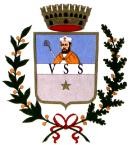 CITTA’ DI MERCATO S. SEVERINOPROVINCIA DI SALERNOArea Amministrativa – Tributaria e Transizione DigitaleSegnalazione/reclamo TASSA rifiuti TARI - utenza domestica(Legge 27 dicembre 2013, n.147)ALL’UFFICIO TARIPIAZZA ETTORE IMPERIO, 684085 - MERCATO S. SEVERINO (SA)Pec: protocollo.comunemss@pec.it Il/la sottoscritto/a ____________________________ nato/a a____________________ il ______________ residente in_____________________ via _____________________________________ n. ______ int. ____ codice fiscale_________________________ recapito telefonico___________ / ______________________ e-mail _______________________________________PEC ______________________________________In qualità di persona intestataria dell’utenza domestica cod. ______________, regolarmente iscritta nella Banca Dati Tassa Rifiuti, sita nel Comune di Mercato S. Severino in via____________________________________________ n._______ int._____ piano_______ riferimenti catastali dell’immobile : foglio_________ particella_______________ subalterno___________  OppureIn qualità di legale rappresentante della ditta __________________________________________con sede legale in ______________________________ prov._____ via_______________________________ n.____ codice fiscale___________________________partita IVA_________________________________recapito telefonico___________/___________________ e-mail __________________________________________ PEC (posta certificata)_________________________________________________ intestataria dell’utenza non domestica cod._____________, regolarmente iscritta nella Banca Dati Tassa Rifiuti, sita nel Comune di Mercato S. Severino in via____________________________________________ n._________ piano______ riferimenti catastali dell’immobile : foglio___________________ particella____________________ subalterno ____________INTENDE PRESENTARE SEGNALAZIONE/RECLAMO TASSA RIFIUTI “TARI” PER L’ANNO ___________Oggetto della segnalazione: ________________________________________________________________________________________ _____________________________________________________________________________________ _______________________________________________________________________________________ _ _____________________________________________________________________________________                        Data                                                                                                            Firma del dichiarante_________________________                                                             ___________________________________(Allegare copia del documento d’identità del dichiarante)L'informativa per il trattamento dei dati personali ai sensi dell'art 13 del Regolamento europeo n. 679/2016 è consultabile sul sito del Comune di Bologna al seguente link: www.comune.mercatosanseverino.sa.it - Privacy policy e cookiePresentazione del modulo per la presentazione della segnalazione/reclamo TARIIl presente modulo deve essere presentato nei seguenti modi:Ufficio TARI (Piazza Ettore Imperio, 6) negli orari di apertura al pubblico degli Uffici Comunali riportati sul sito web istituzionale www.comune.mercatosanseverino.sa.it;PEC (posta certificata): protocollo.comunemss@pec.it;posta (anche in busta semplice).N.B.: è obbligatorio allegare copia del documento di identità e recapiti telefonici/email e/o PECContatti per informazioni Ufficio TARI: 0898.826830 – 089.826848 – PEC: protocollo.comunemss@pec.it